Образац 1.1.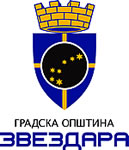 Република СрбијаГРАДСКА ОПШТИНА ЗВЕЗДАРАДЕО 11. ПОДАЦИ О ОРГАНИЗАЦИЈИ ПОДНОСИОЦУ ПРЕДЛОГА ПРОГРАМА НАПОМЕНА: Годишње програме наведене у овом обрасцу подноси Спортски савез Звездара, сходно члану 138. став 5. Закона о спорту.2. ПОДАЦИ О ОРГАНИЗАЦИЈИ НОСИОЦУ ПРОГРАМАДЕО 2/1ОБЛАСТ: ДЕО 2/2Назив програма Локација(е) (навести све локације на којима се програм реализује)Средства из буџета општинеКратак садржај (опис) програма – укратко представити дужина трајања програма, циљеви, партнери, циљне групе, крајњи корисници, резултати, основне активности) Детаљан опис активности  којима ће се програм реализовати – Означење и опис програмских целина и активности  - навести хронолошки све активности које ће бити реализоване у оквиру програма, и сваку описати у једном или два пасуса у којима ће бити наведене подактивности, циљне групе које ће бити обухваћене, начин релаизације и улога сваког од партнера.Време реализације програма и динамика реализације (трајање и план активности):6.1. Време почетка реализације 6.2. Време завршетка реализације 6.3. Активности/програмске целине по месецима(означавање се врши са X)Учесници у реализацији програма:7.1. Руководилац програма (име, презиме, звање, функција, досадашње искуство)7.2. Број учесника 7.3. Тим који се предлаже за реализацију програма (по функцијама) 7.4. Организације партнери (опис партнера)и разлози за предложену улогу сваког партнераОчекивани резултати програма:Опис опште сврхе која се жели постићи реализацијом програмаОпис резултата – резултати (повезују се са циљевима, користи које настају као последица успешно изведених активности); утицај на циљне групе; Евалуација програма (како ће се пратити реализација програма, укључујући и наменско коришћење средстава и вршити оцењивање реализације програма; хоће ли евалуација бити унутрашња или спољна):Како ће бити праћена реализација програма?Како ће бити праћено наменско коришћење средстава?План евалуације - Које ће процедуре за процену успешности програма  бити коришћене (са становишта ефикасности, успешности, утицаја, релевантности и одрживости) – ко ће радити евалуацију; која ће се методологија користити, шта, када и како и  ће бити праћено и оцењивано; индикатори успешности реализације програма?Финансијски план програма, по изворима прихода и врстама трошкови:10.1. Укупна вредност програма: 10.2. Финансијски план програма:Потребна средства за реализацију програмаТРОШКОВИ ЗА РЕАЛИЗАЦИЈУ ПРОГРАМА КОЈИ СУ ПЛАНИРАНИИЗ БУЏЕТА ГО ЗВЕЗДАРА:10.4. Динамички план коришћења средстава:Како ће реализовање програма бити медијски подржано:Посебне напомене:ИЗЈАВА:Изјављујем да смо упознати и сагласни да надлежни орган општине  није у обавези да одобри и финансира предложени програм. Изјављујем, под материјалном и кривичном одговорношћу, да су подаци наведени у овом обрасцу и документима поднетим уз овај образац истинити, тачни и веродостојни.Изјављујем да надлежни орган општине може сматрати, у складу са Законом о спорту, да је предлог програма повучен уколико се не одазовемо позиву за закључење уговора у року од осам дана од дана позива или не извршим тражена прецизирања и интервенције у предлогу програма. Место и датум: _______________________________                                                            М.П.РУКОВОДИЛАЦ ПРОГРАМА              		ЛИЦЕ ОВЛАШЋЕНО ЗА ЗАСТУПАЊЕ 				                    ПОДНОСИОЦА ПРЕДЛОГА ПРОГРАМАПРЕДЛОГ ГОДИШЊИХ ПРОГРАМА ОРГАНИЗАЦИЈА У ОБЛАСТИ СПОРТАКОЈИМА СЕ ЗАДОВОЉАВАЈУ ПОТРЕБЕ И ИНТЕРЕСИ ГРАЂАНА У ОБЛАСТИ СПОРТА У _____. ГОДИНИНАЗИВ ОРГАНИЗАЦИЈЕ: ..........................................................АПЛИКАЦИОНИ ФОРМУЛАРПун назив:СПОРТСКИ САВЕЗ ЗВЕЗДАРАСедиште и адреса:Ћирило и Методије 2аБрој телефона:011/3405-676Факс:Е-маил:Интернет страна (Wеб страна)sszvezdara@gmail.comОсоба за контакт (име, презиме, адреса, мејл, телефон, мобилни телефон:Драгана Контић063/387-071Пун назив:Седиште и адреса:Број телефона:Факс:Е-маил:Интернет страна (Wеб страна)Број текућег рачуна за финансирање годишњих програма и назив и адреса банкеПорески идентификациони број:Матични број:Особа за контакт (име, презиме, адреса, мејл, телефон, мобилни телефон:Упитник Градског секретаријата за спорт и омладинуУпитник Градског секретаријата за спорт и омладинуБрој ученика у школиДечаци:I-IV=                  V-VIII=Девојчице:   I-IV=                  V-VIII=Број ученика који се организовано баве спортом, девојчице, (мисли се у неком спортском клубу)I-IV=                  V-VIII=Број ученика који се организовано баве спортом, дечациI-IV=                  V-VIII=Број школских спортских секција, девојчицеI-IV=                  V-VIII=Број школских спортских секција, дечациI-IV=                  V-VIII=Број ученика који похађа спортске секције, девојчицеI-IV=                  V-VIII=Број ученика који похађа спортске секције, дечациI-IV=                  V-VIII=Број ваннаставних школских спортских активностиI-IV=                  V-VIII=Број ученика који учествују у ваннаставним спортским школским активностима, девојчицеI-IV=                  V-VIII=Број ученика који учествују у ваннаставним спортским школским активностима, дечациI-IV=                  V-VIII=Број ваннаставних школских спортских активности, девојчицеI-IV=                  V-VIII=Број ваннаставних школских спортских активности, дечациI-IV=                  V-VIII=Број ученика који се бави школским спортским такмичењима, девојчице Школски ниво:I-IV=                  V-VIII=Општински нво:I-IV=                  V-VIII=Број ученика који се бави школским спортским такмичењима, дечациШколски ниво:I-IV=                  V-VIII=Општински нво:I-IV=                  V-VIII=Набројте спортске секције које се реализују у школи и наведите број ученика који учествује, разврстан по полној структуриПример:Кошарка V-VI – 15м/15жКошарка VII-VIII – 15м/12жРукомет VII-VIII – 15жСтони-тенис - Закон о спорту (чл. 137.) тачкаОбласт потреба и интереса грађана1подстицање и стварање услова за унапређење спортске рекреације, односно бављења грађана спортом, посебно деце, омладине, жена и особа са инвалидитетом;6физичко васпитање деце предшколског узраста и школски спорт на општинском и градском нивоу (унапређење физичког вежбања, рад школских спортских секција и друштава, општинска, градска и међуопштинска школска спортска такмичења и др.);Укупни трошкови програмаСредства буџете општине% укупних трошкова које финансира општинаНАЗИВ123456789101112УчесникИЗВОРИ ПРИХОДАПланирана средстваОпштинаДруге јавне власти  (навести које)Надлежни спортски савезСопствена средстваСпонзори (који)Донатори (који)Остали извори УКУПНИ ПРИХОДИВРСТА ТРОШКОВАЈЕД. МЕРЕ БРОЈ ЈЕД. ЦЕНА по јединициУКУПНОДиректни трошковиУкупни оправдани директни трошковиИндиректни трошкови носиоца програма (максимално 15% од оправданих директних трошкова)1. Нпр. Зараде запослених код носиоца програма који не реализују непосредно програмске активностиУкупни индиректни трошковиУКУПНО